Agro-viandes								ServiceSpécialité: Transformation de viandes pour l’industrie 				BE 0445.291.168 056/84.18.74	 056/84.18.84	 info@agroviandes.com		 Mickaël FEMERYDrève André Dujardin Cellule F61ALL FRUIT										GrossisteSpécialité: Fruits et légumes frais et secs 						BE0832.249.409 056/34.65.67	 056/34.65.68	 allfruitmouscron@hotmail.com	 Bruno MariaulDrève André Dujardin Cellules E55-57Banque alimentaire						BanqueSpécialité: Banque alimentaire 0477/95.79.75	 secretaire@ybanquealimentairebat.org	 Jacques VANDENSCHRIKDrève André Dujardin Cellules F65-66Caves & domaines							GrossisteSpécialité: Vins & Alcool 									BE0825.908.181 056/33.40.24 – 0475/87.36.36 	 info@cavesdomaines.be	 Roger DELDAELEDrève André Dujardin Cellules C25-26Chocolaterie vernaillen			Producteur/GrossisteSpécialité: Chocolats – ouverture «Septembre 2017» 				BE 0867.668.463											 Yorrick VERNAILLENDrève André Dujardin Cellule E60DUPONT RESTAURATION TRAITEUR		ProducteurSpécialité: Plats préparés 								BE0863.274.759 056/34.79.39	 056/34.70.39	 werquin@dupont-restauration.com	 Pascal WERQUINDrève André Dujardin Cellules F62-63Dutoit Snack Service						GrossisteSpécialité: Produits surgelés pour snacks et friteries 					BE 0842.865.860 056/55.68.10	 056/55.68.10	 info@dutoitsnack.eu		 Claude DUTOITDrève André Dujardin Cellules A1-5GDM Food									GrossisteSpécialité: Fromages – Produits laitiers – Foie gras 					BE0848.248.370 056/34.27.07	 056/34.36.16	 dor@gdm-food.be		 Dorothée DESERRANNODrève André Dujardin Cellules B22-24horemeat							Producteur/GrossisteSpécialité: Viandes – Foie gras 								BE0855.333.924 0475/87.56.52	 056/34.84.86	 trofimafood@yahoo.com	 Sam VANDEWYNGAERDEDrève André Dujardin Cellule E58LABO S.H.A.									LaboratoireSpécialité: Laboratoire 									BE 0229.068.864 056/48.30.73	 056/48.70.57	 sha.consultant@ieg.be		 Cécile VERCAMERDrève André Dujardin Cellules F69-72L.E.C. IMPORT/EXPORT						GrossisteSpécialité: Emballages biodégradables 						BE 0634.915.676 0477/65.85.47				ebby1337@hotmail.fr		 Ebrahim NOROOZIDrève André Dujardin Cellules A7-8Medolio/EUROLIO					Producteur/GrossisteSpécialité: Huile d’olive 									BE 0643.602.621 056/33.03.65				 info@medolio.eu		 Karim FERIANIDrève André Dujardin Cellules D37-48SIX FUMAISON						Producteur/GrossisteSpécialité: Fumaison artisanales, marée en gros, poissonnerie 			BE0462.912.605 056/84.12.83	 056/84.59.95	 sixfumaison@skynet.be	 Jean-François SIXDrève André Dujardin Cellules A10-11-12S.M.T.R.T.										TransportSpécialité: Transport international frigorifique 						FR0392.677.282 056/84.68.18				 contact@smtrt.fr			 Bernard Drève André Dujardin Cellules C35-36SOLYLEZ distribution				Producteur/GrossisteSpécialité: Viandes Halal 									BE 0535.608.066 056/58.94.69			 m.moussaoui@solylez.com	 Mohammed MOUSSAOUIDrève André Dujardin Cellules C27-28-29Petruzzi product					Producteur/GrossisteSpécialité: Pizzas – pâtes – lasagnes – sauces – desserts italiens			BE0829.555.579 056/34.28.38	 056/34.28.38	 nicolas.petruzzi@gmail.com	 Nicolas PETRUZZIDrève André Dujardin Cellules E49-50Seppe foods							Producteur/GrossisteSpécialité: Viandes « Maya » 								BE0633.682.984 0474/03.83.88				 jacky@seppefoods.be		 Jacky BORREMANDrève André Dujardin Cellules B17-18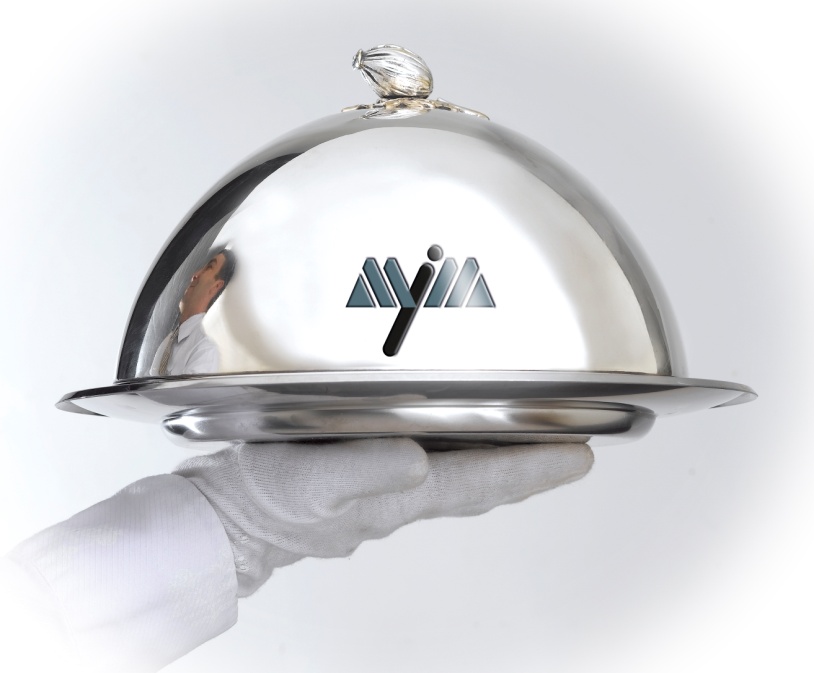 